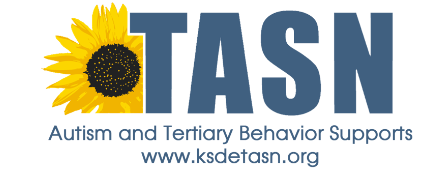 Observed Name:			Observer Name:			Date:Total Yes’ _________ divided by Total Possible _________ = ________% Treatment FidelityPlan for Further Training to Meet Mastery Criteria of ___________%:Met mastery criteria and is ready to implement skill independentlyNext training date and time will be _______________________.____________________________________       _____________________________________                              Observed Signature/Date	                         Observer Signature/DateSteps of ImplementationYesNoN/ANotesPositive FeedbackCorrective Feedback